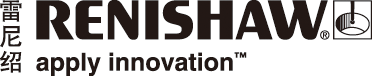 增材制造的新生力量雷尼绍的激光熔融增材制造技术是使用高能光纤激光直接根据三维CAD生产高密度金属零件的创新型制造工艺。零件由各种微细金属粉末在严格控制的空气环境中经过完全熔化后制成，熔化制造时金属层厚度从20微米到100微米不等。当前的机器系列属于第三代设计，是根据主要开发合作伙伴和客户多年详细的市场反馈加以改进和完善后推出的，现已成为最先进的制造系统。机器的主要功能较之前的型号有了重大改进，比如可输送不同规格的粉末、制造环境含氧量超低，而且无与伦比的安全更换过滤系统可最大程度上避免用户接触材料。该系列包括AM250和AM125，这两个型号都采用了真空技术，具有气体消耗量低的特点。机器在设计时注重制造环境下的易用性，采用触摸屏界面，并且设置各种菜单选项方便机器准备和清洁。坚固耐用也是设计机器时的优先考虑因素，因此采用“机床”的方式来使用和维护。凭借精心的设计和独特的功能，最大程度上降低了消耗品成本，比如刀刃的低硬度可再次涂层，刀片可转动多次使用后才予以更换，采用低成本过滤元件，直接降低气体消耗量等等 — 这些都提高了系统的可靠性，同时降低了拥有成本。雷尼绍的激光熔融系统素来以处理的材料广泛多样而著称，新的系列也不例外，而且还增加了新的优点：AM125采用盒式材料输送系统，而AM250采用可拆卸式送粉器，这些都能够加快材料更换的速度，因此在材料开发或者多种材料应用方面非常实用。安全处理钛和铝等活性材料是雷尼绍AM机器的标准功能。具体而言，清除活性煤烟排放物的气刀和加热加工托盘都是有效处理这两种材料的必备工具。两款新机器都采用全焊接式真空室，排空后形成低压，然后再充入高纯度氩气。真空室首次充满气体后，气体消耗量非常少，氧气浓度低于百万分之五十 (50 ppm) 时仍可工作 — 这是处理钛和铝等活性材料时的一个重要因素；并且对物料完整性和机器性能有着重大影响。所有的文件准备工作均通过任意界面离线完成，既可选择Marcam Autofab软件，也可以选择Materialise Magics。一旦完成，加工文件将经由安全网络或直接连接上传到机器。增加标准的过程数据和事件记录功能，以及根据要求增加各种过程控制选项，这些提高了产品可溯源性。如需了解激光熔融系统的更多技术信息，请致电+86 21 6180 6416，或发送电子邮件至
shanghai@renishaw.com，联系雷尼绍团队。详情请访问www.renishaw.com.cn/additive-完-关于雷尼绍雷尼绍是世界领先的工程科技公司之一，在精密测量和医疗保健领域拥有专业技术。公司向众多行业和领域提供产品和服务 — 从飞机引擎、风力涡轮发电机制造，到口腔和脑外科医疗设备等。此外，它还在全球增材制造（也称3D打印）领域居领导地位，是英国唯一一家设计和制造工业用增材制造设备（通过金属粉末“打印”零件）的公司。雷尼绍集团目前在35个国家/地区设有70多个分支机构，员工逾4,000人，其中2,700余名员工在英国本土工作。公司的大部分研发和制造均在英国本土进行，在截至2016年6月的2016财年，雷尼绍实现了
4.366亿英镑的销售额，其中95%来自出口业务。公司最大的市场为中国、美国、德国和日本。了解详细产品信息，请访问雷尼绍网站：www.renishaw.com.cn关注雷尼绍官方微信（雷尼绍中国），随时掌握相关前沿资讯：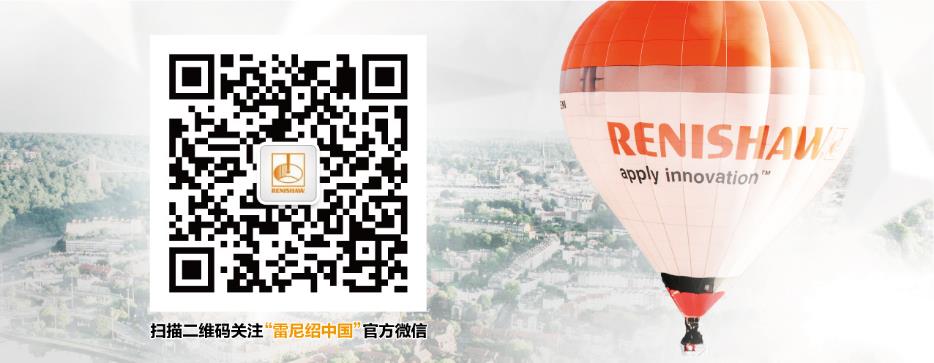 